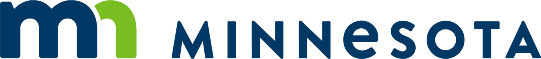 [Date]The Honorable Jenny StarrChief Administrative Law JudgeOffice of Administrative Hearings600 North Robert StreetP.O. Box 64620Saint Paul, Minnesota 55164-0620Re:	In the Matter of the Proposed Exempt Rules of the Department of [Name] [about/Governing] [Topic], Request for Review and Approval of [Exempt Rules Under Minnesota Statutes, Section 14.386] [OR] [Good Cause Exempt Rules Under Minnesota Statutes, Section 14.388]; Revisor’s ID Number [number]Dear Chief Judge Starr:The Minnesota Department of [Name] proposes to adopt the above-named exempt rules governing [topic]. The Department requests that the Office of Administrative Hearings review and approve the rules under Minnesota Statutes, section [14.386 OR 14.388]. Enclosed for your review are the documents required by OAH Rules, part 1400.2400, subpart 2:(1)	The rules with Revisor’s approval.(2)	A proposed Order Adopting Rules.(3)	Certificate of Mailing and Certificate of Accuracy of the Mailing List [For the letter author: This is Optional-Not required by subpart 2, but the ALJ might require it as “any other information required by law or rule” as proof of giving notice.] If you have questions about the enclosed documents or the proposed exempt rules, please contact me at [phone].After completing your review, please send any correspondence to me at the following address:[Name]Minnesota Department of [Name][Address]Yours very truly,[Name][Title] [For the letter author: Do not use returns to add spacing between paragraphs; use the Normal styles (above) or the Paragraph tool. Do not forget to delete this information.]